Voilà l'ordre des cases en français en découpant case par case ou alors il suffit de ré-imprimer la bonne feuille ci-dessus et de faire en domino :6 h ¼  7 h 10  midi moins le quart3 h moins le quart 4 h moins 25  8 h ½  midi  11 h ¼  10 h moins 512 h 30  1 h 10 h  7 h ½  9 h ¼  11 h moins 20 3 h ½  6 h 20  5 h moins le quart  6 h moins 10  1 h 25  11 h 5 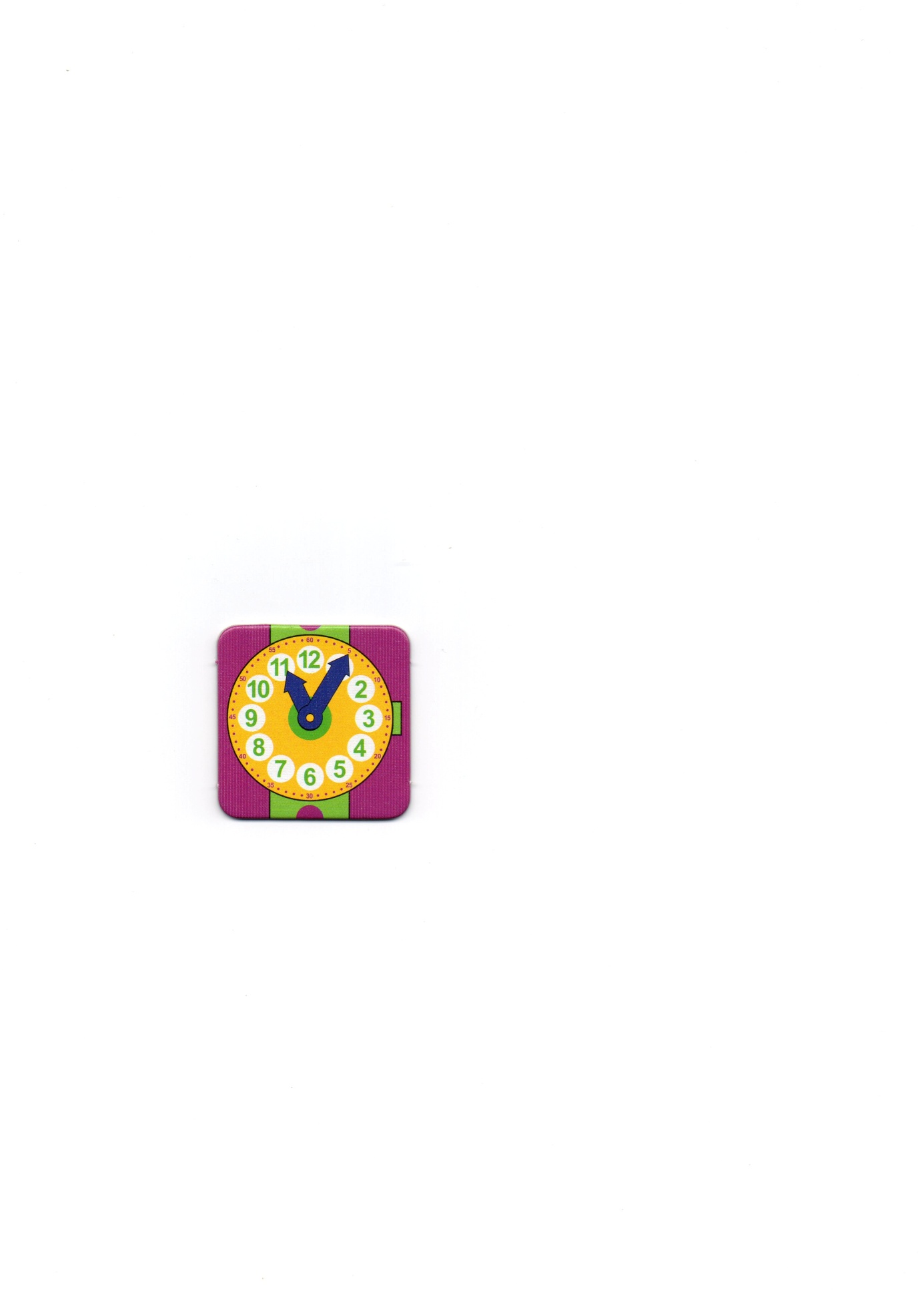 Viertel nach sechs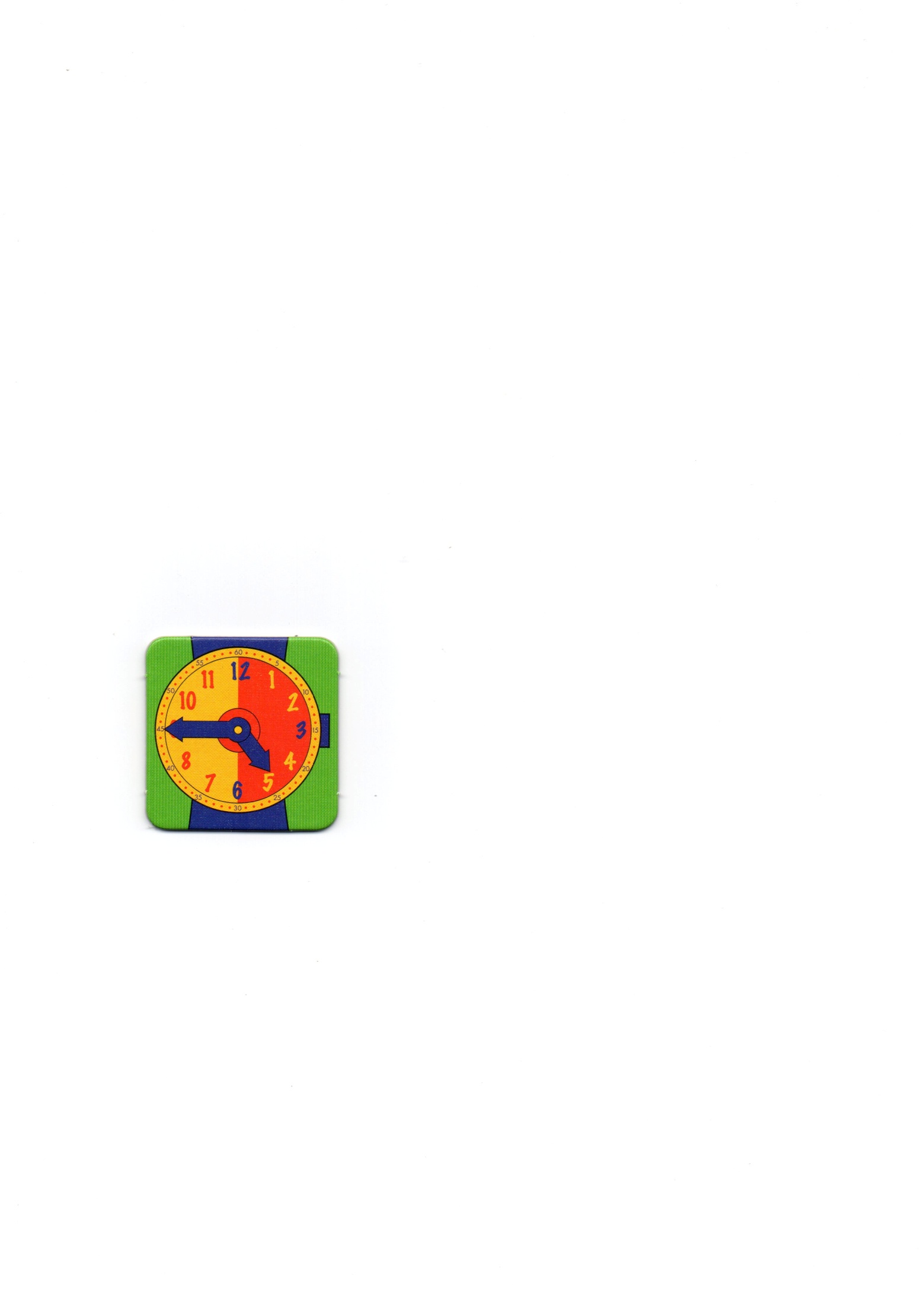 zehn vor sechs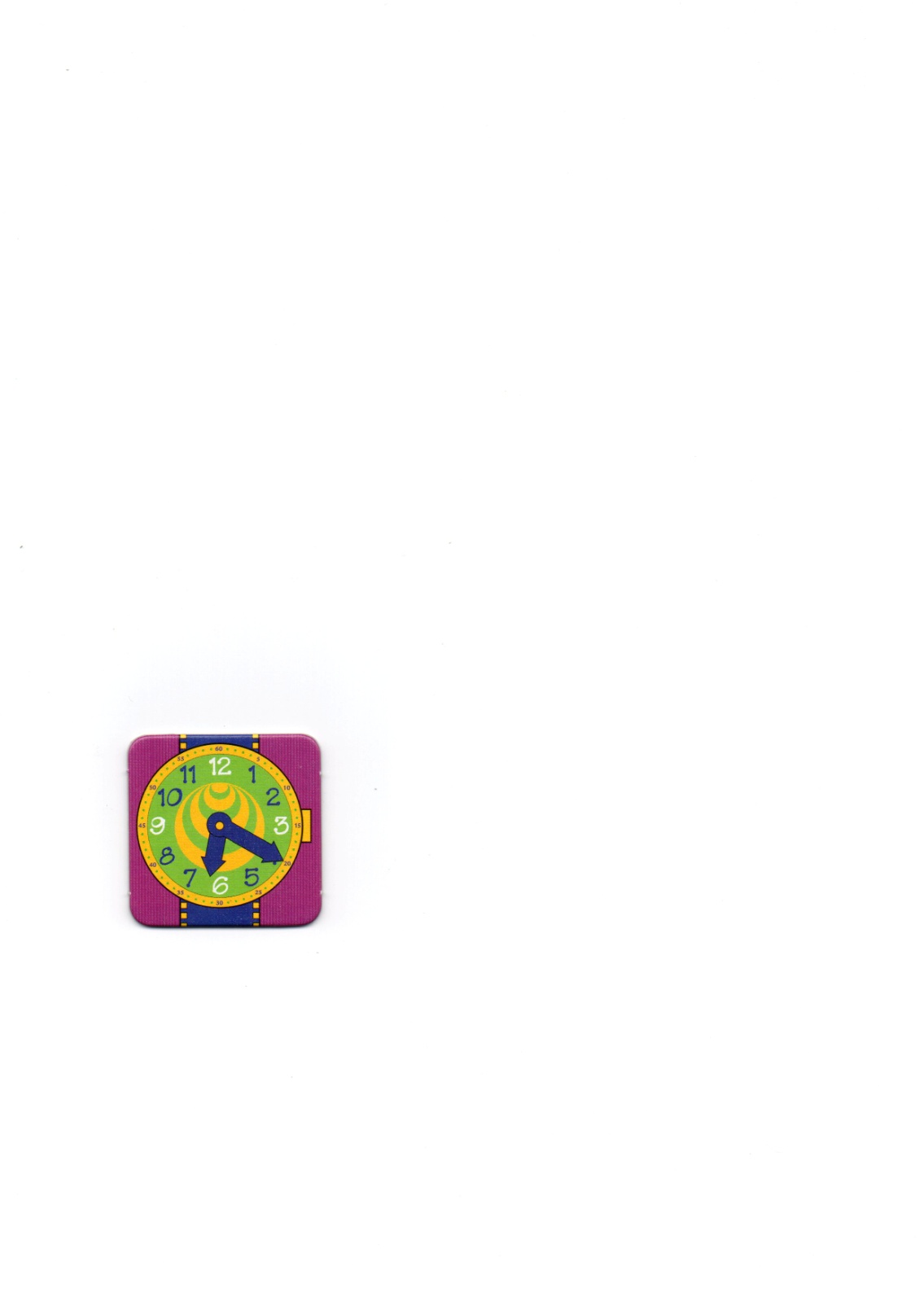 Viertel vor fünf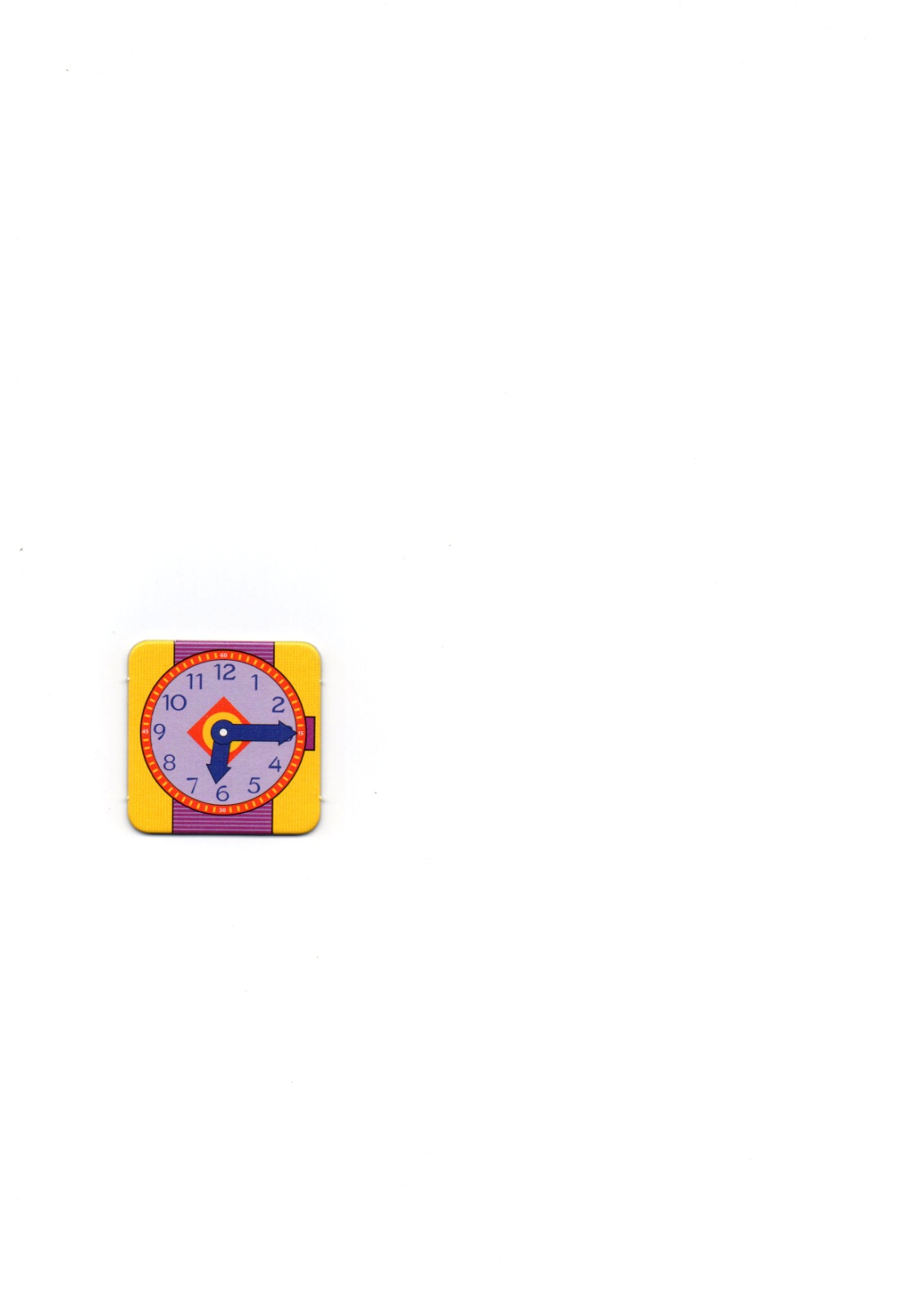 zehn nach sieben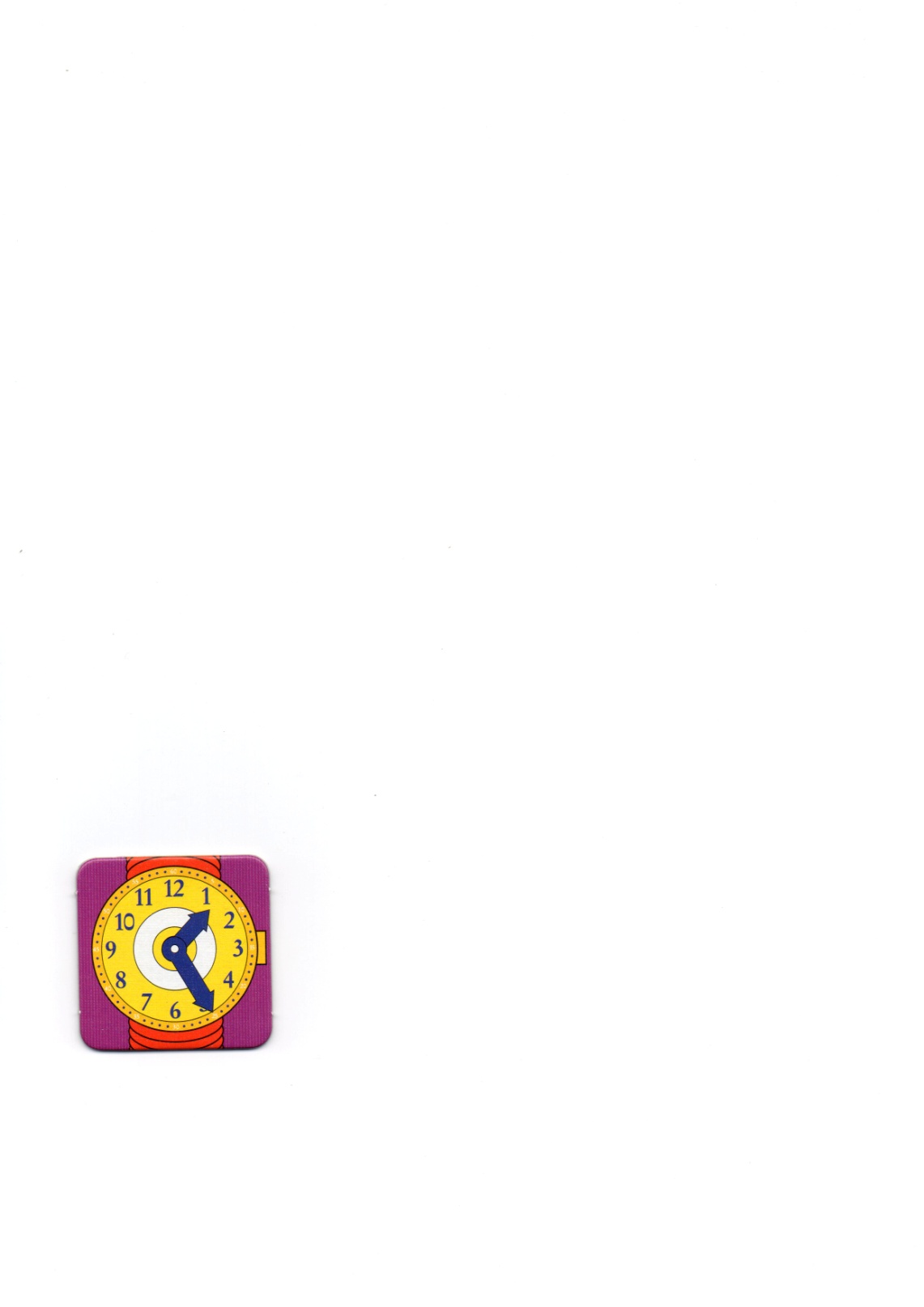 fünf nach elf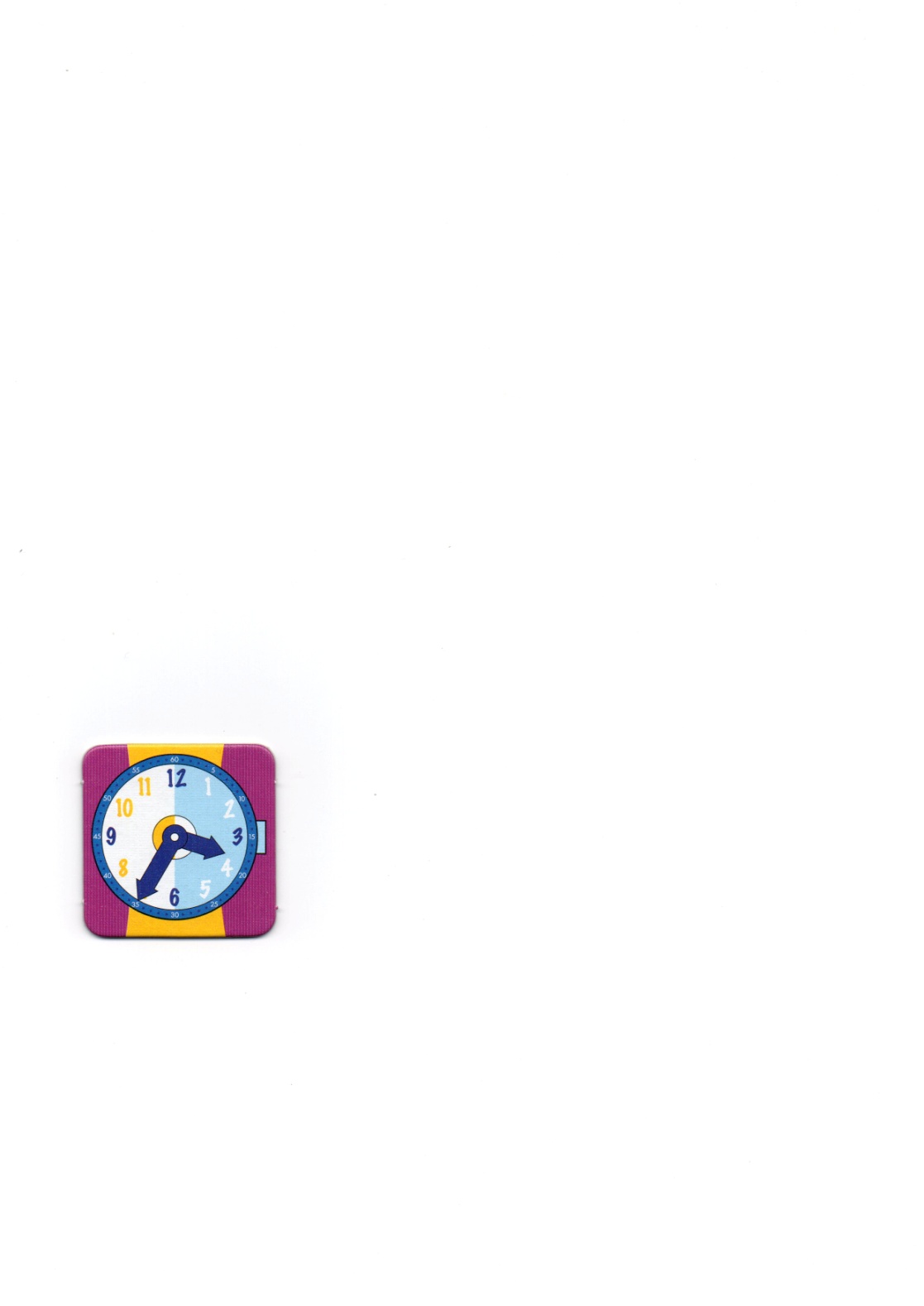 halb neun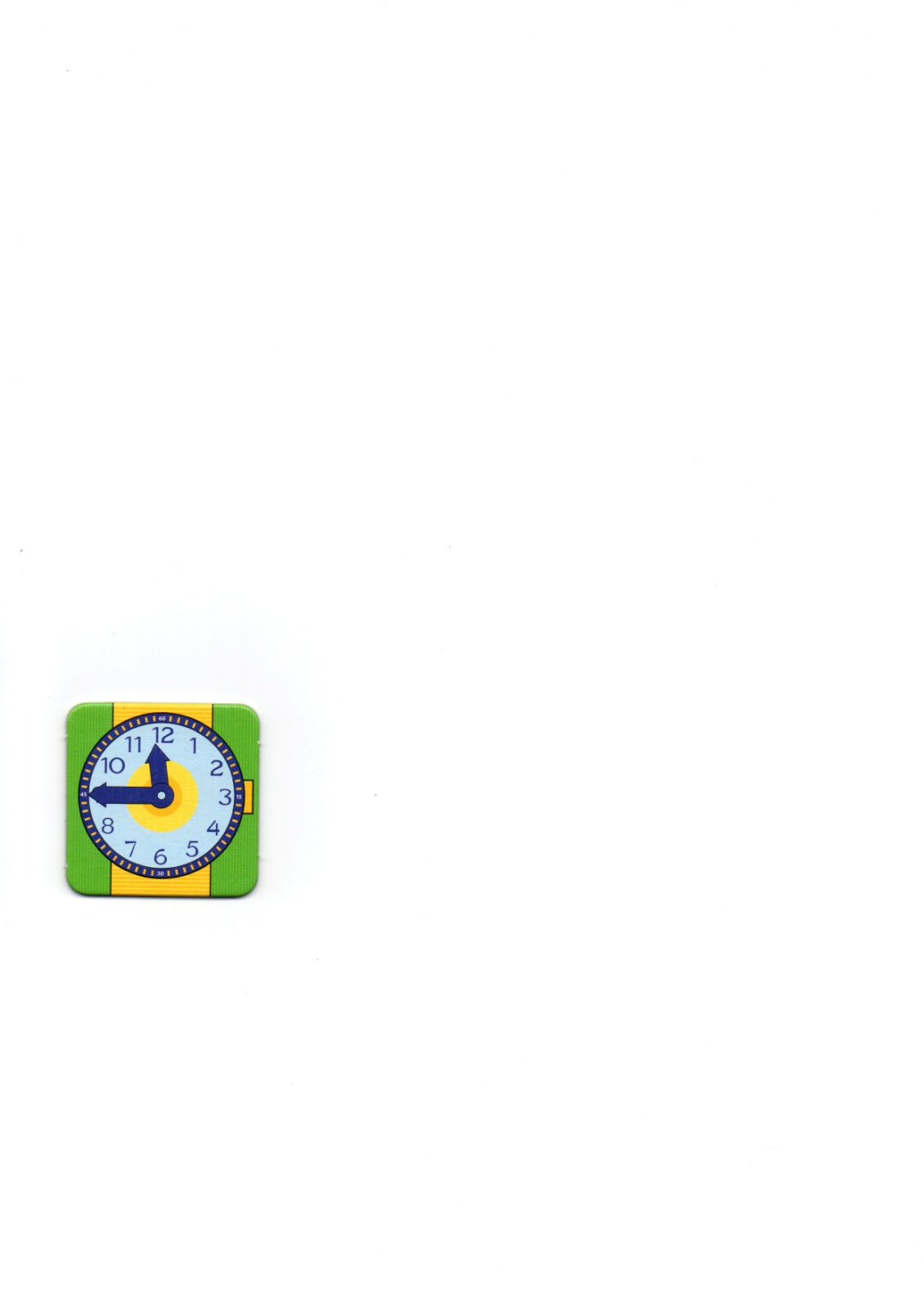 Viertel vor drei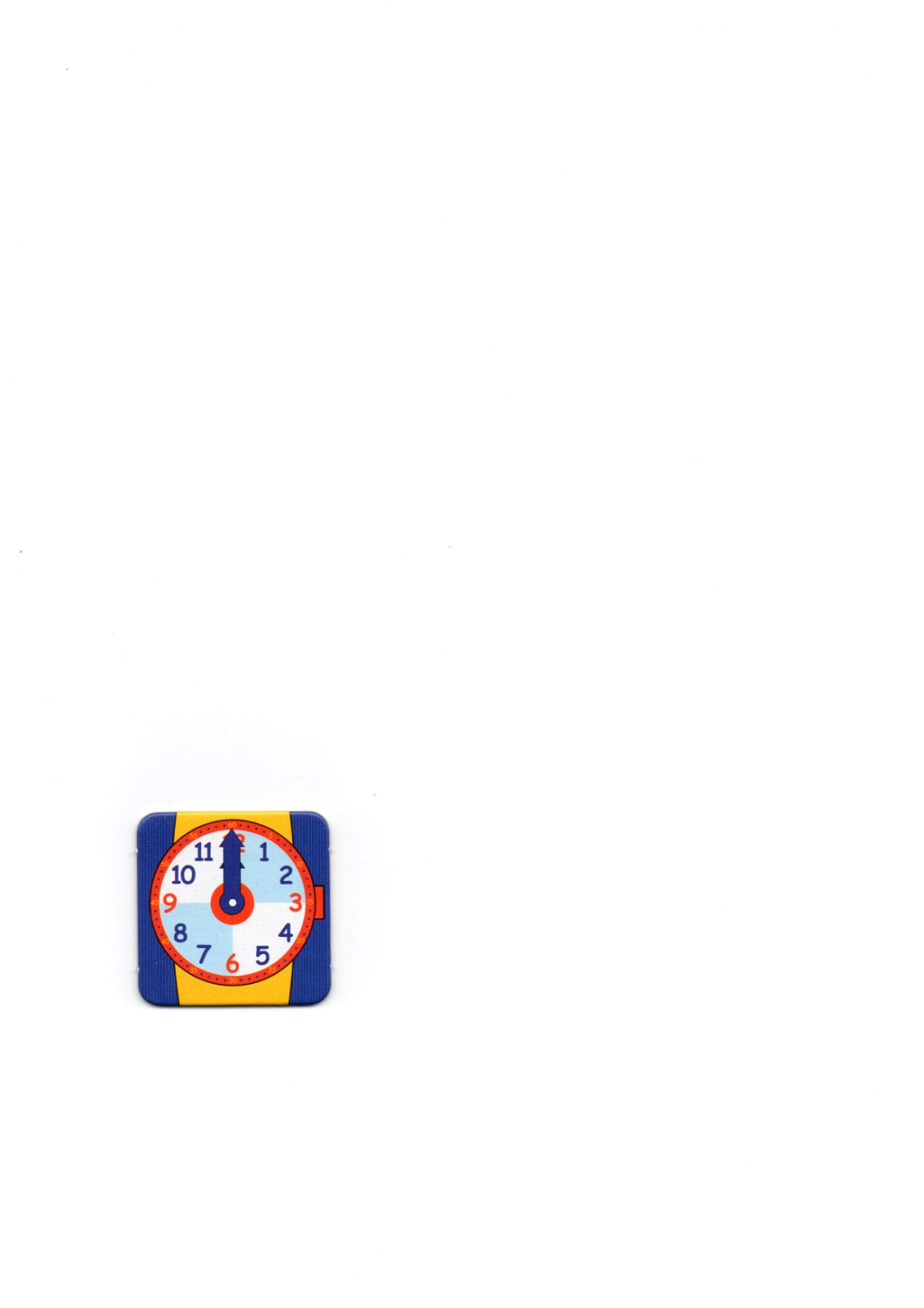 Viertel nach elf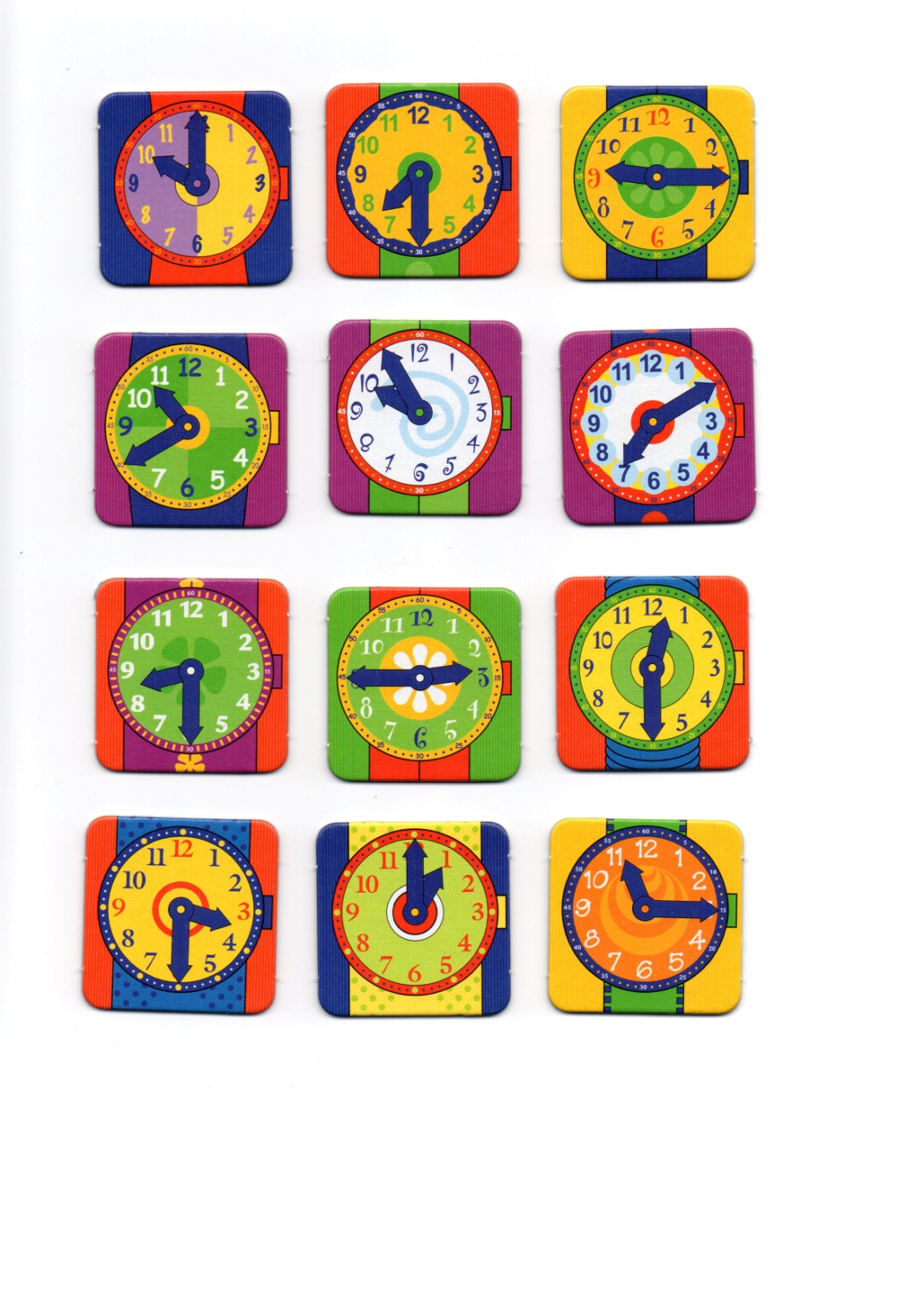 zwanzig nach sechs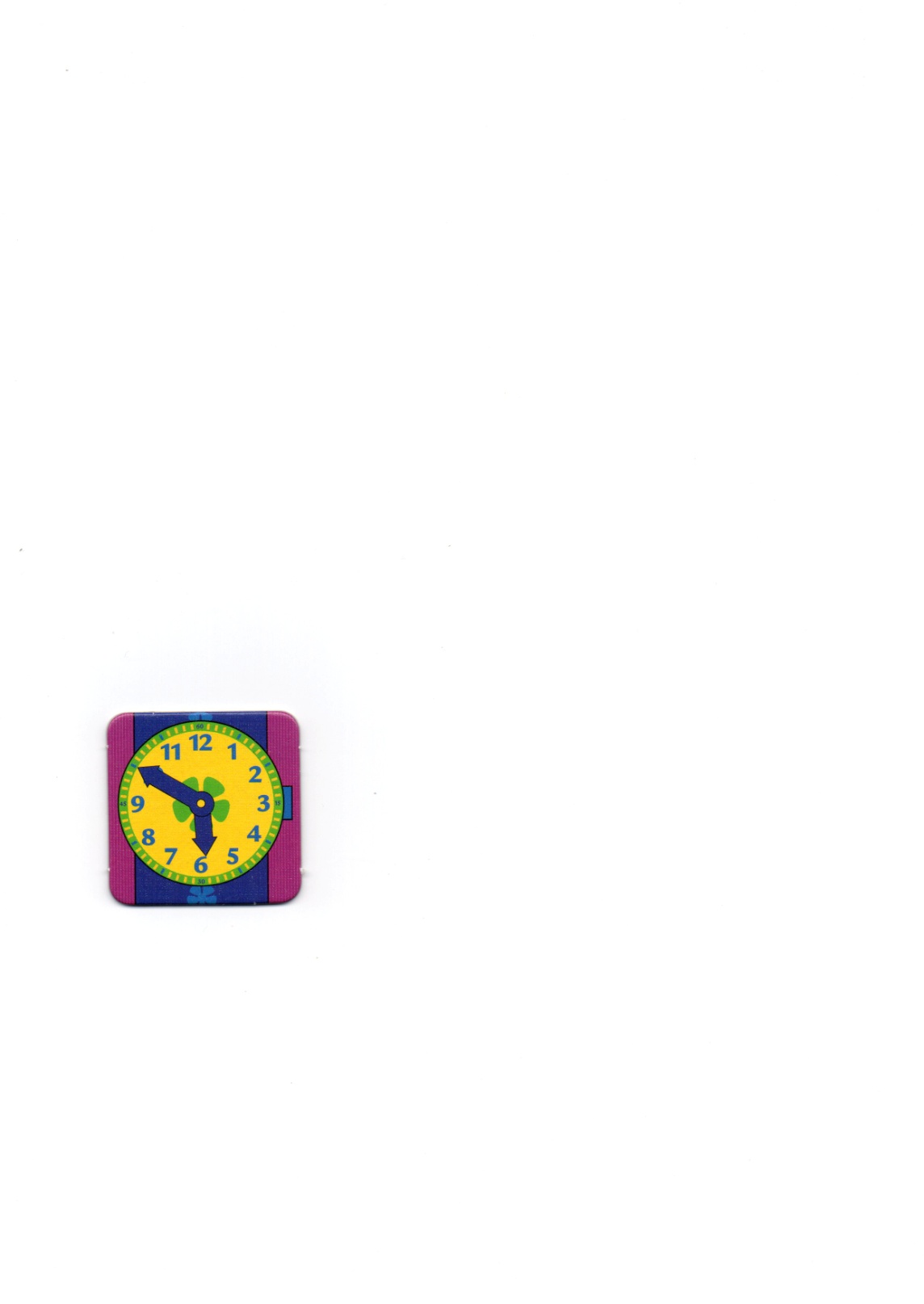 fünf undzwanzig nach eins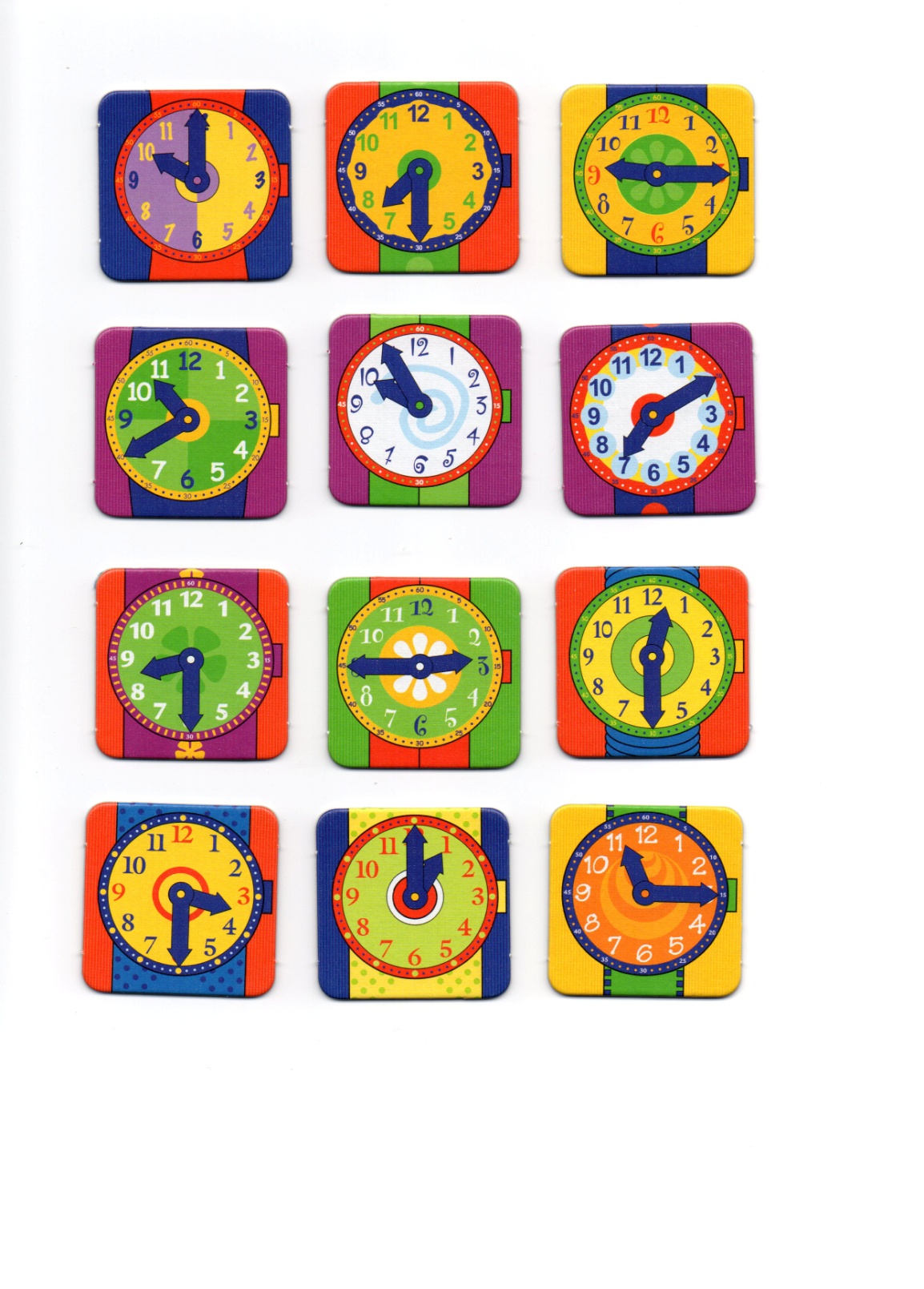 zehn Uhr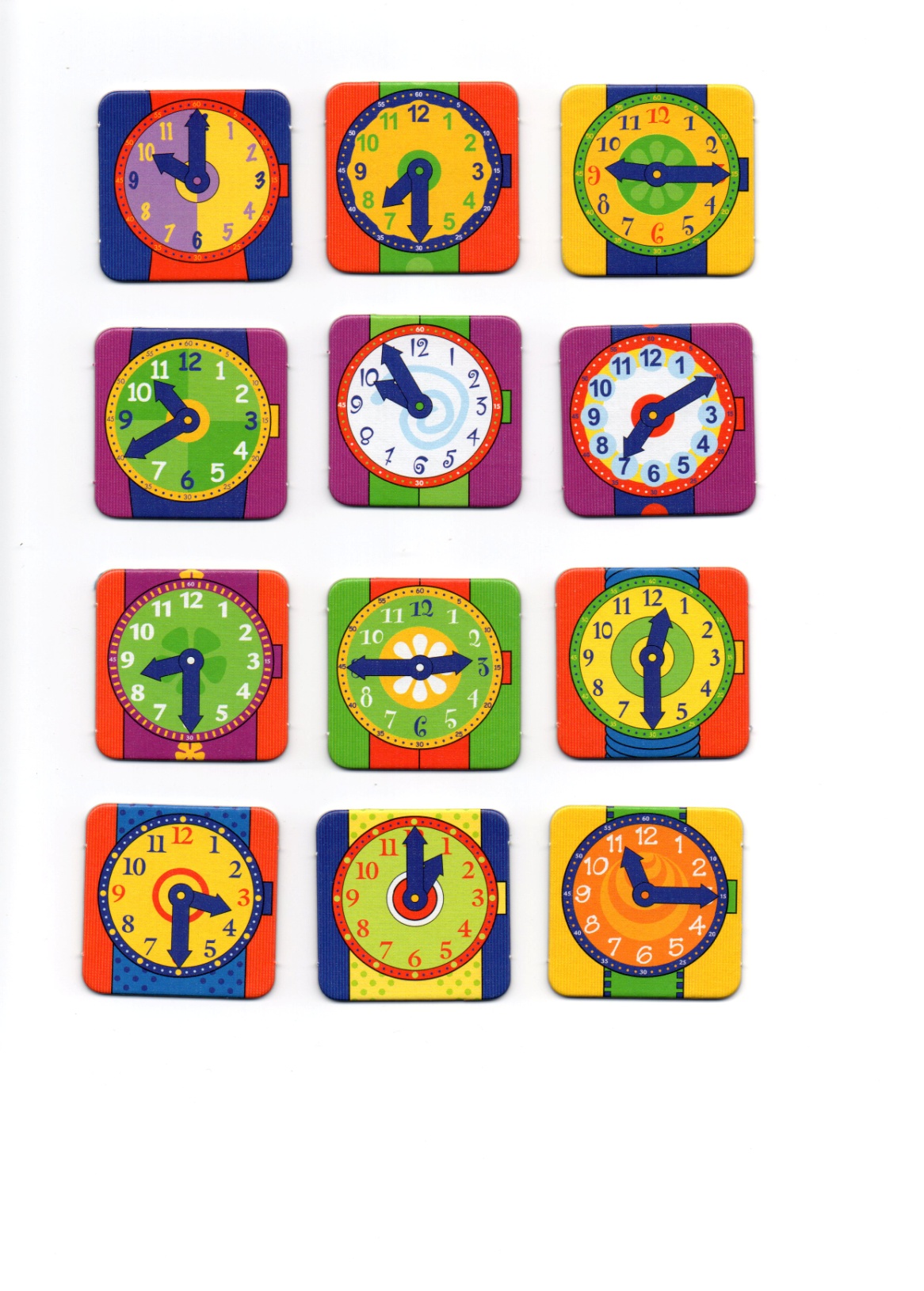 Mittag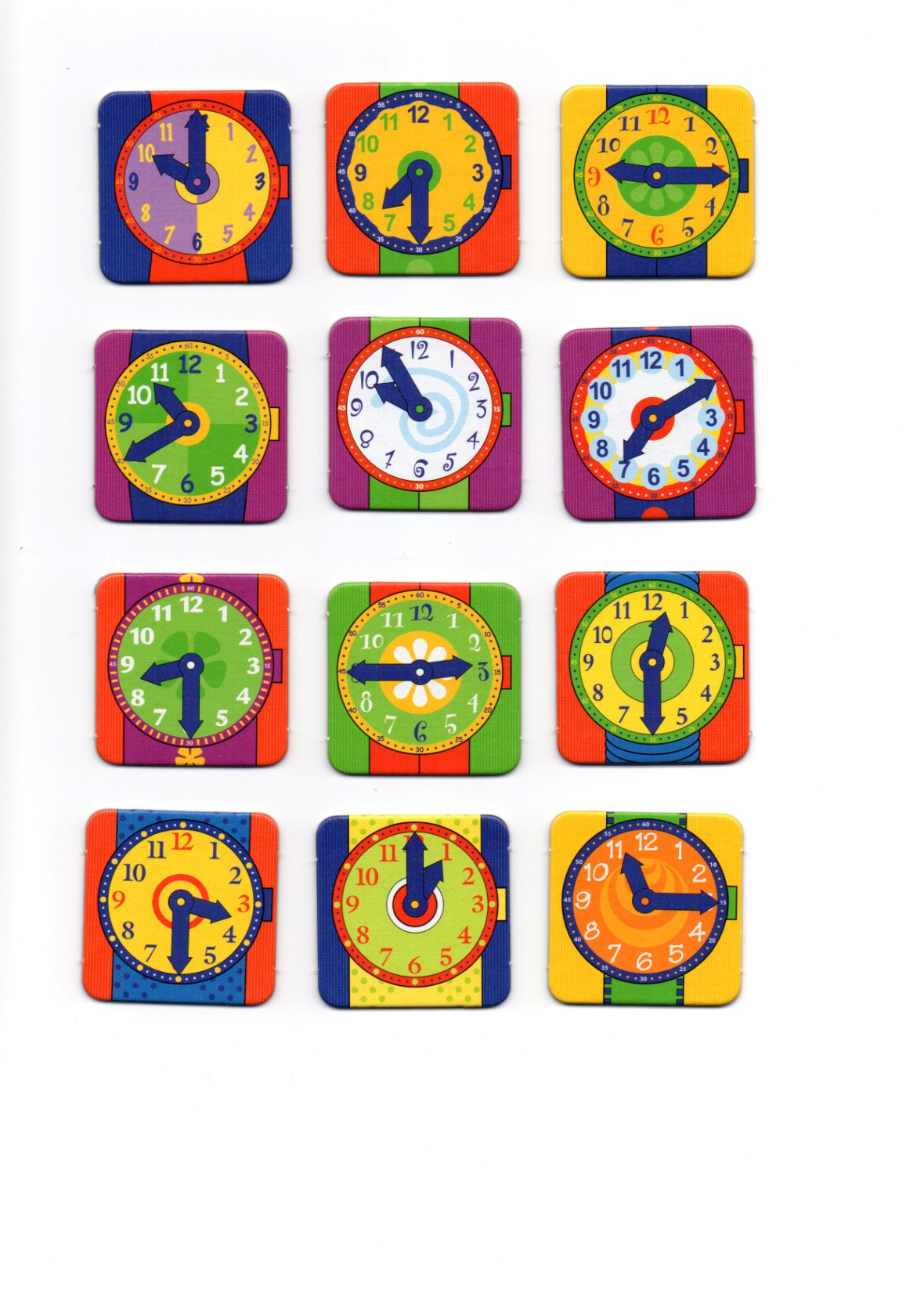 halb acht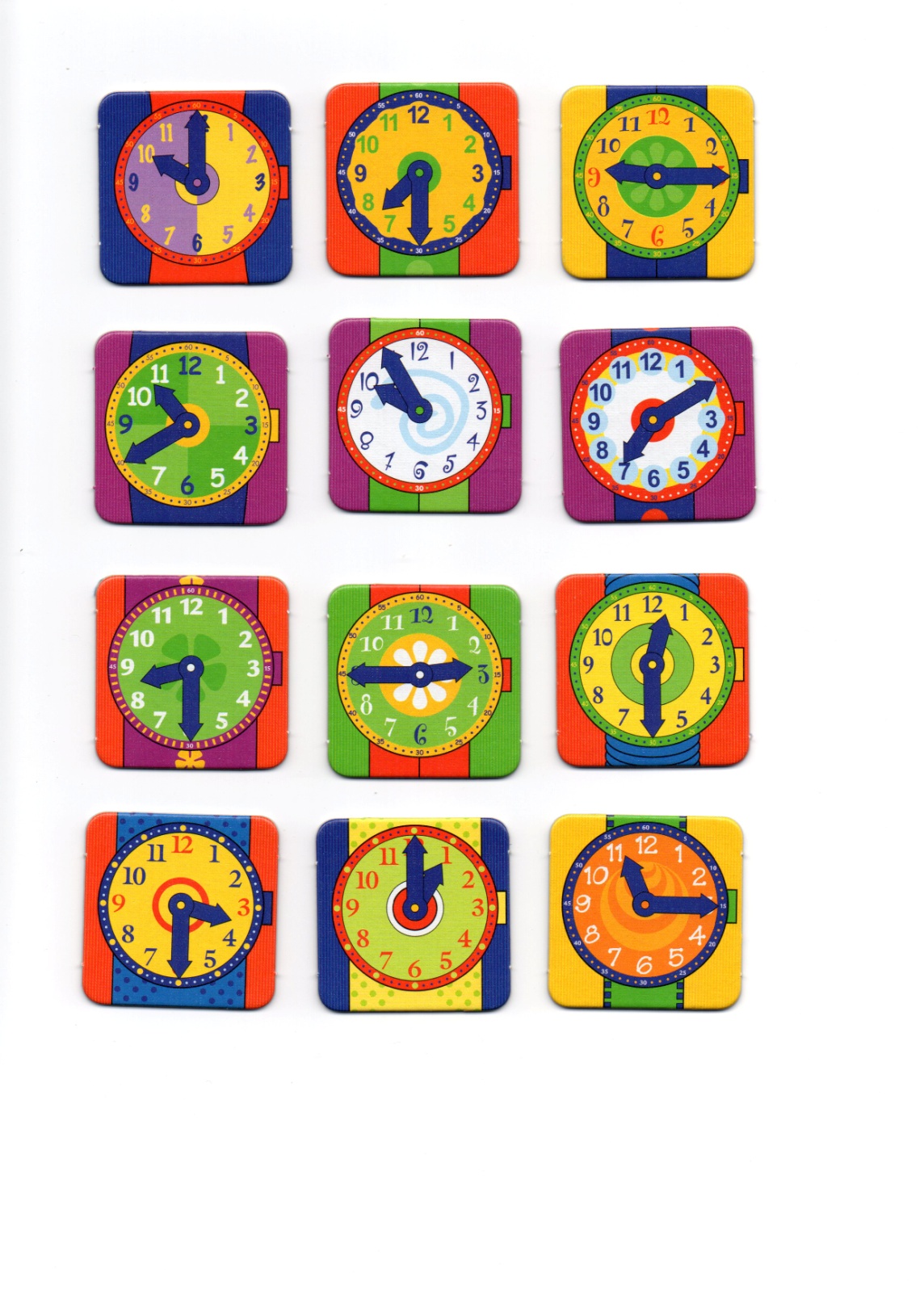 halb eins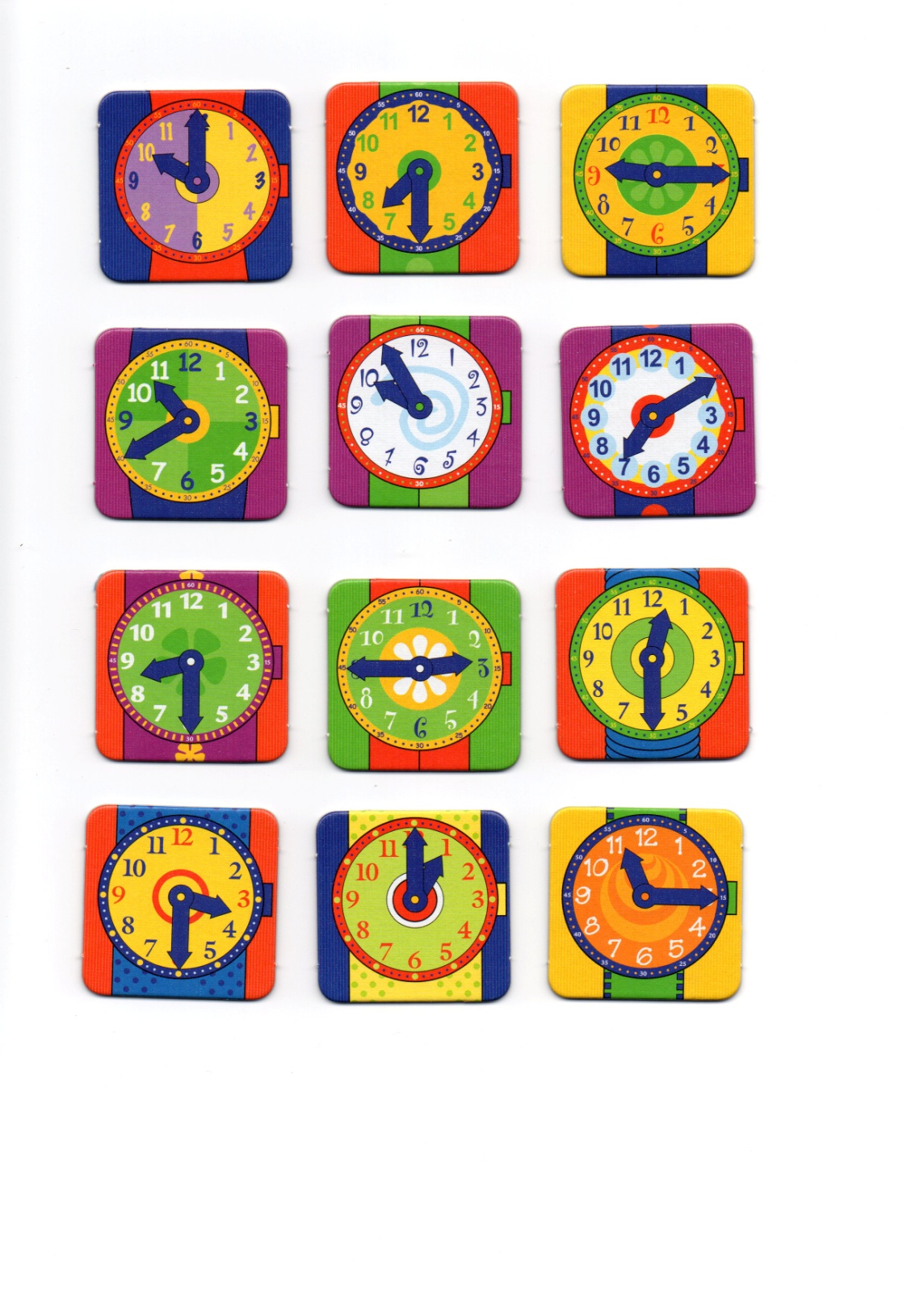 Viertel vor zwölf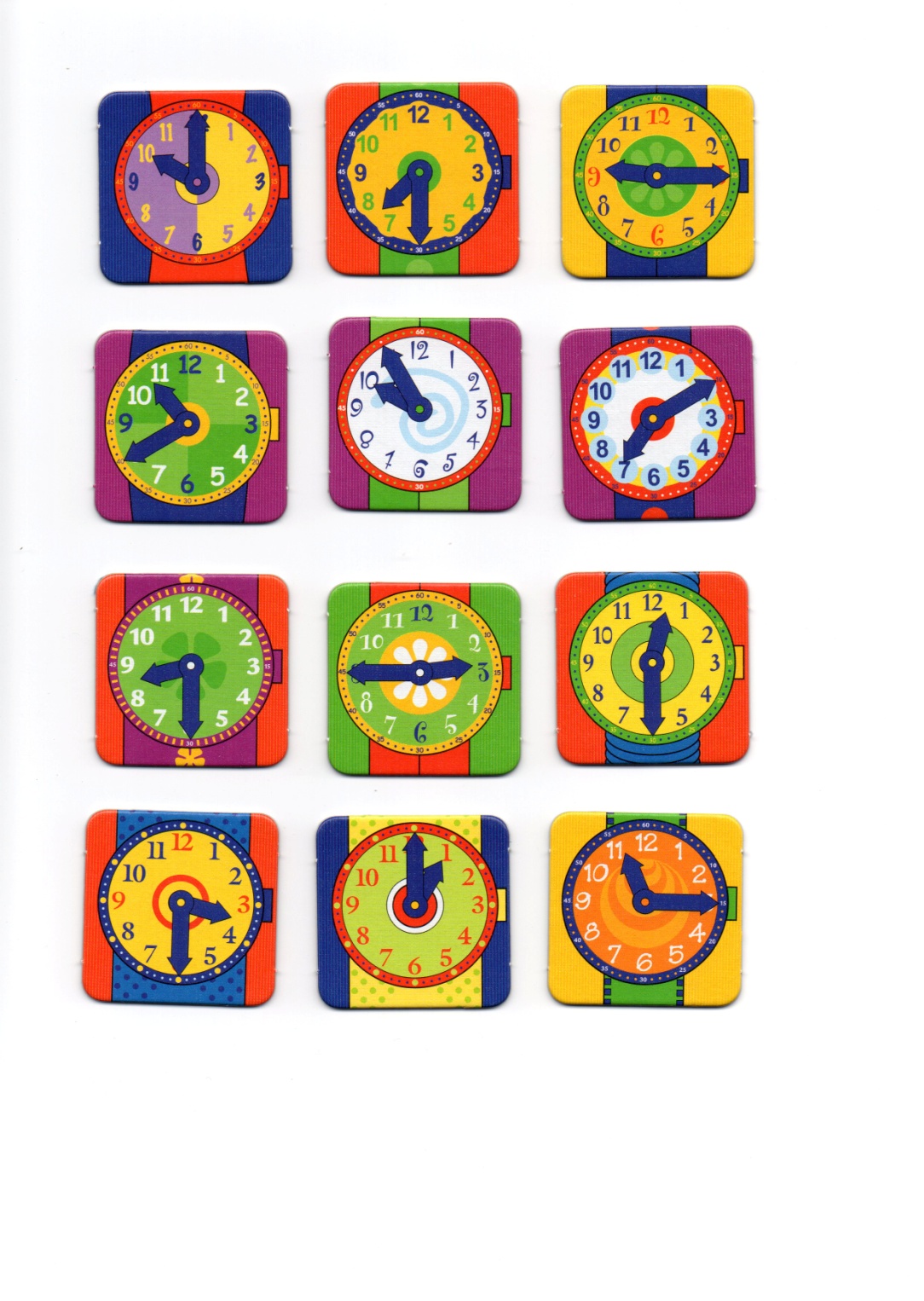 fünf vor zehn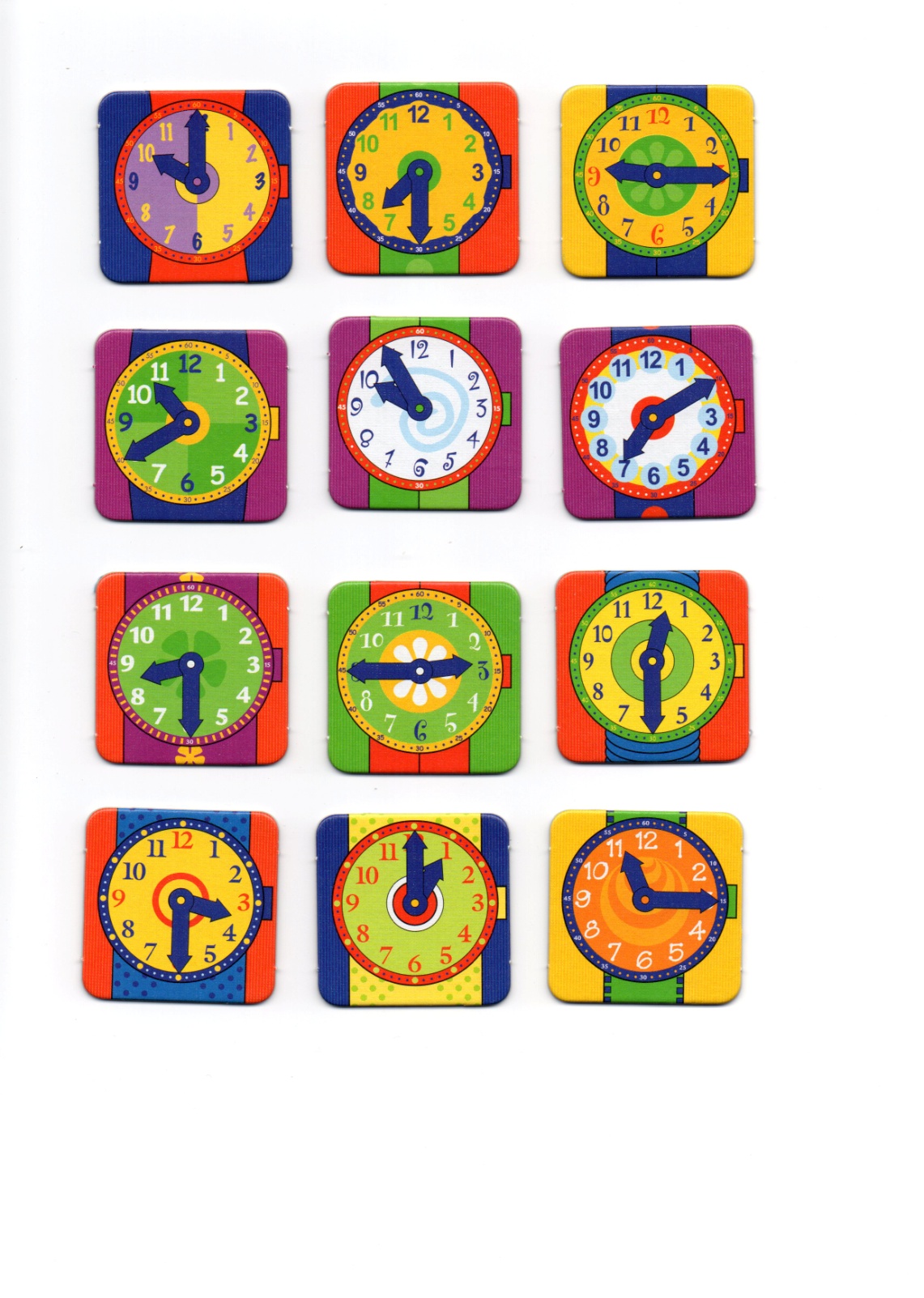 eine Uhr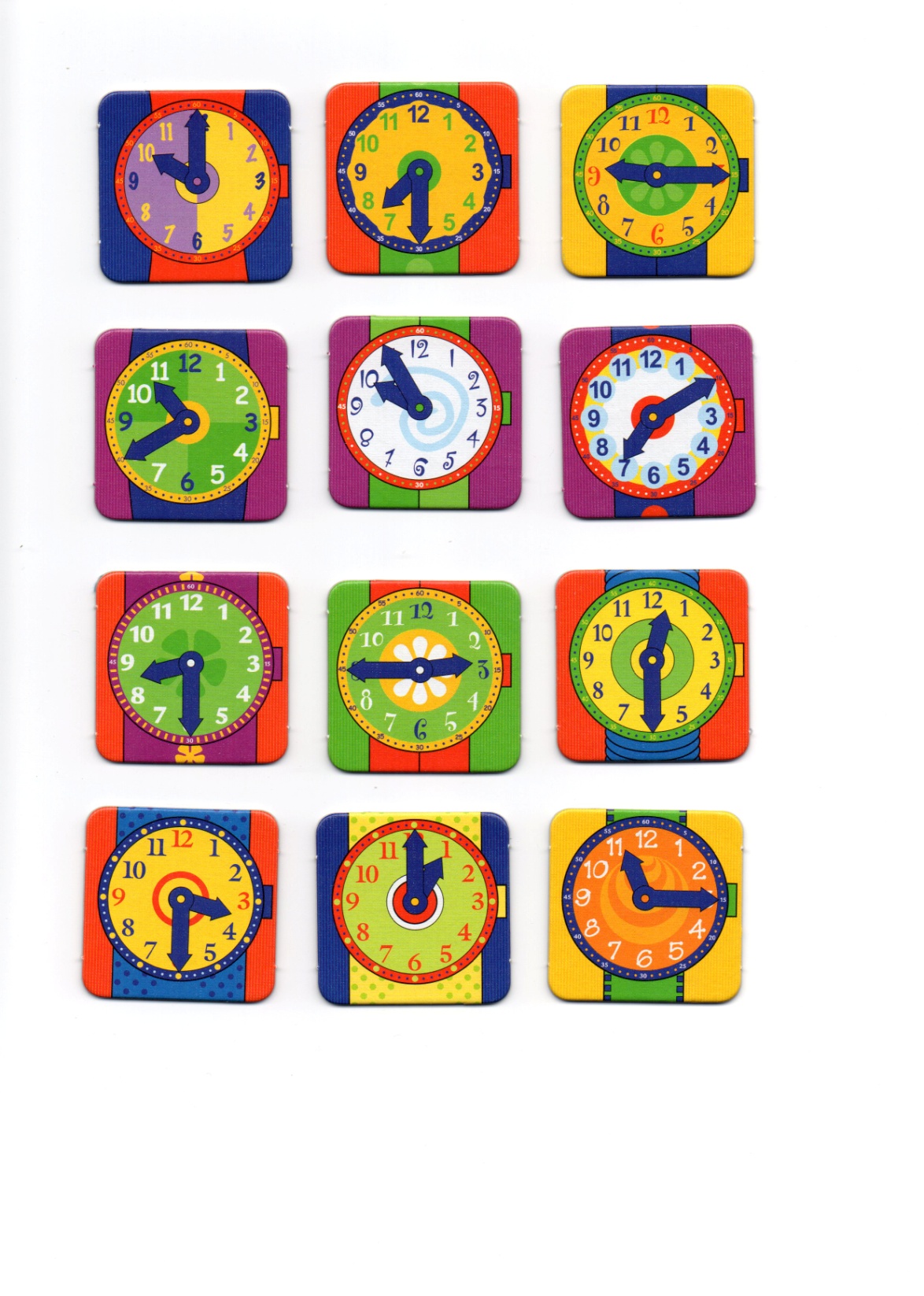 fünf und zwanzig vor vier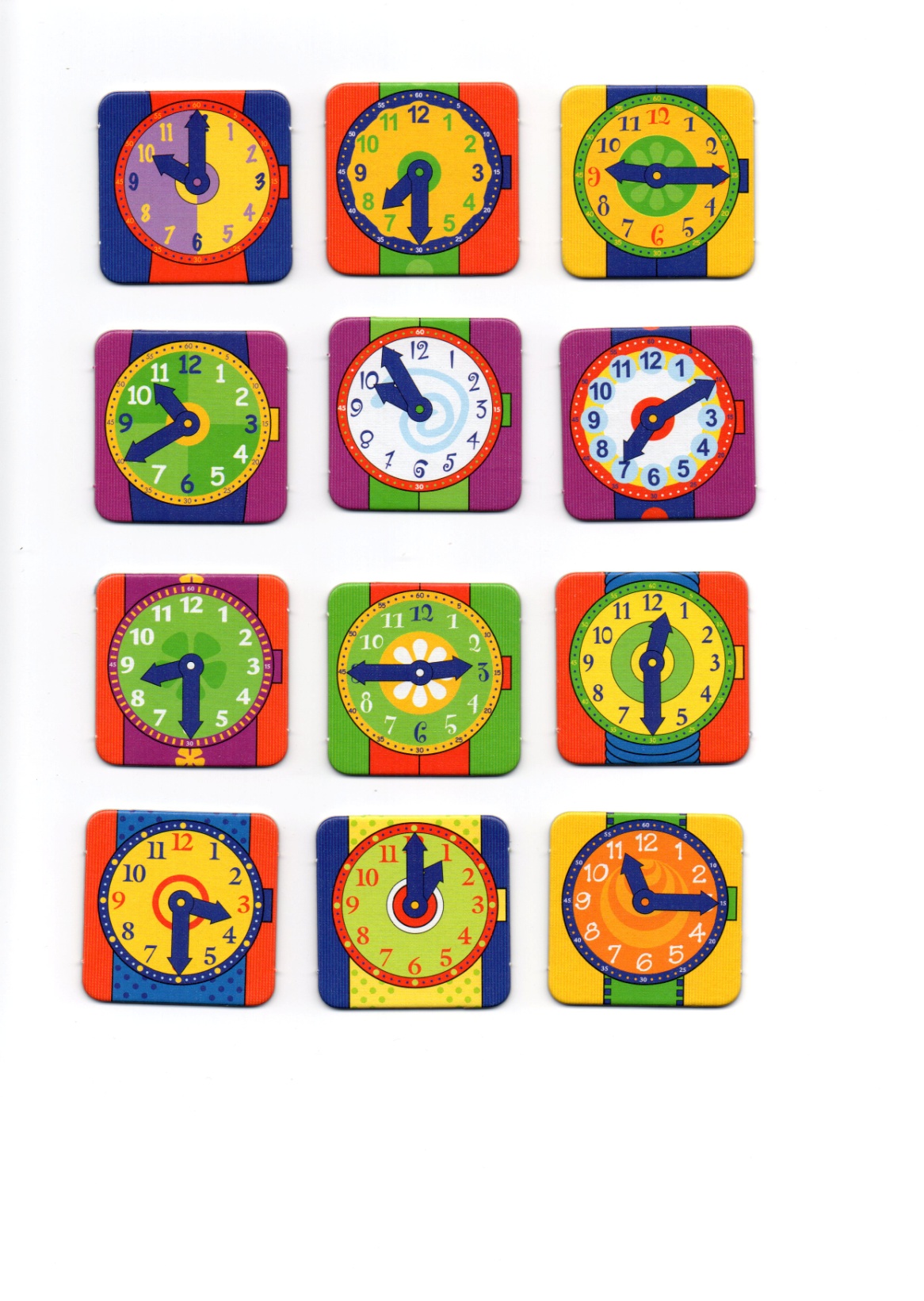 halb vier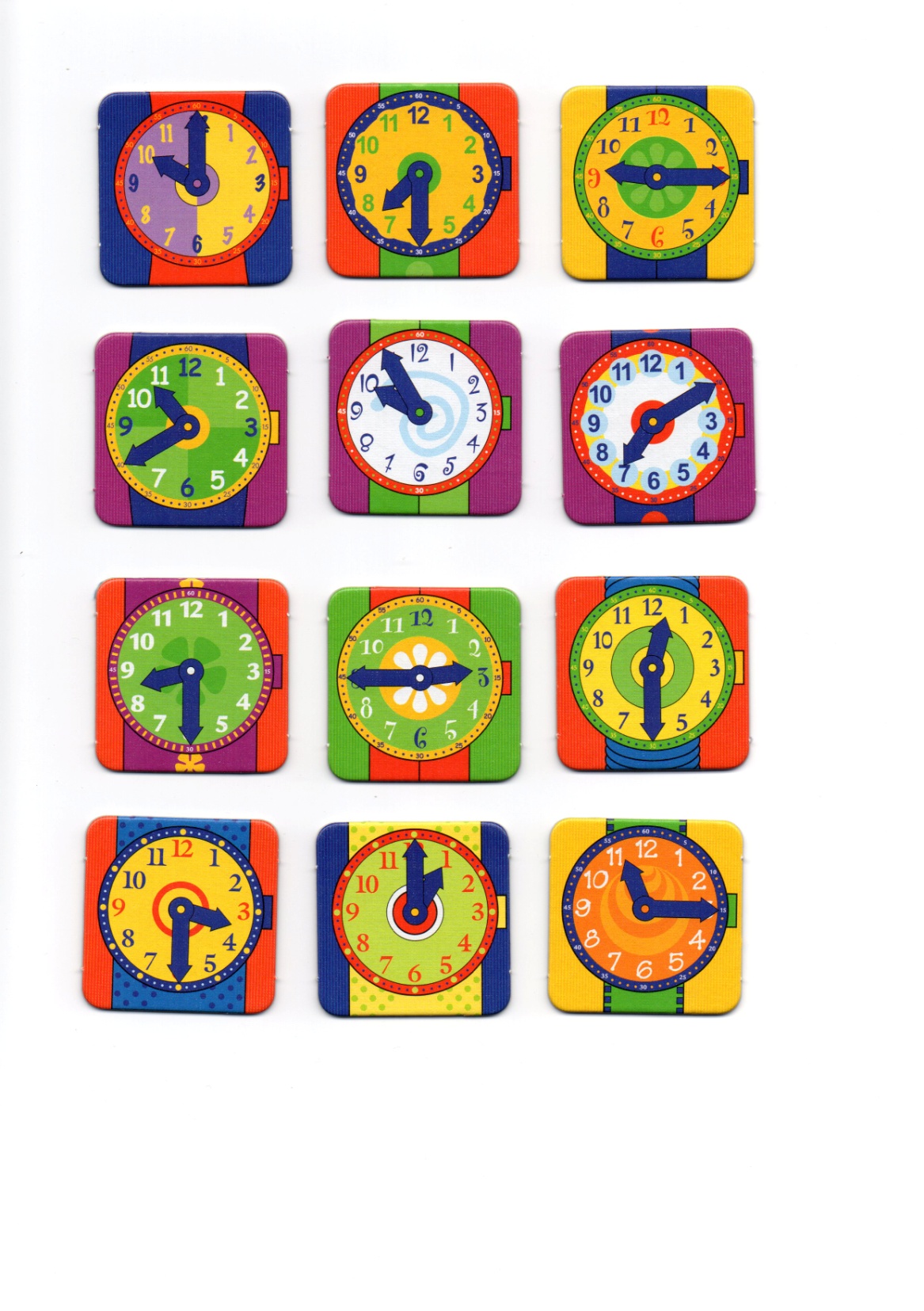 Viertel nach neun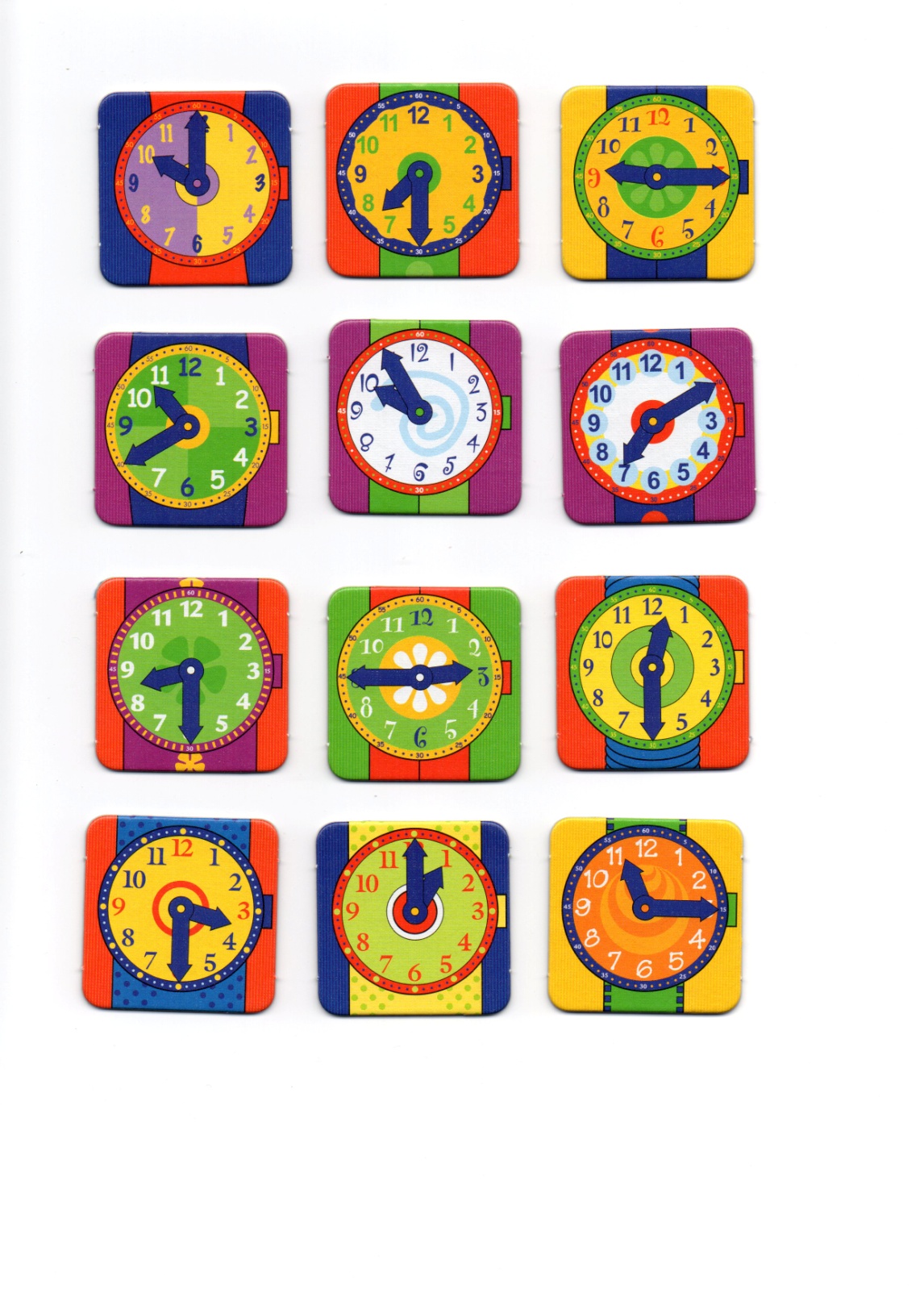 zwanzig vor elf